五华县退役军人事务局信息公开申请流程图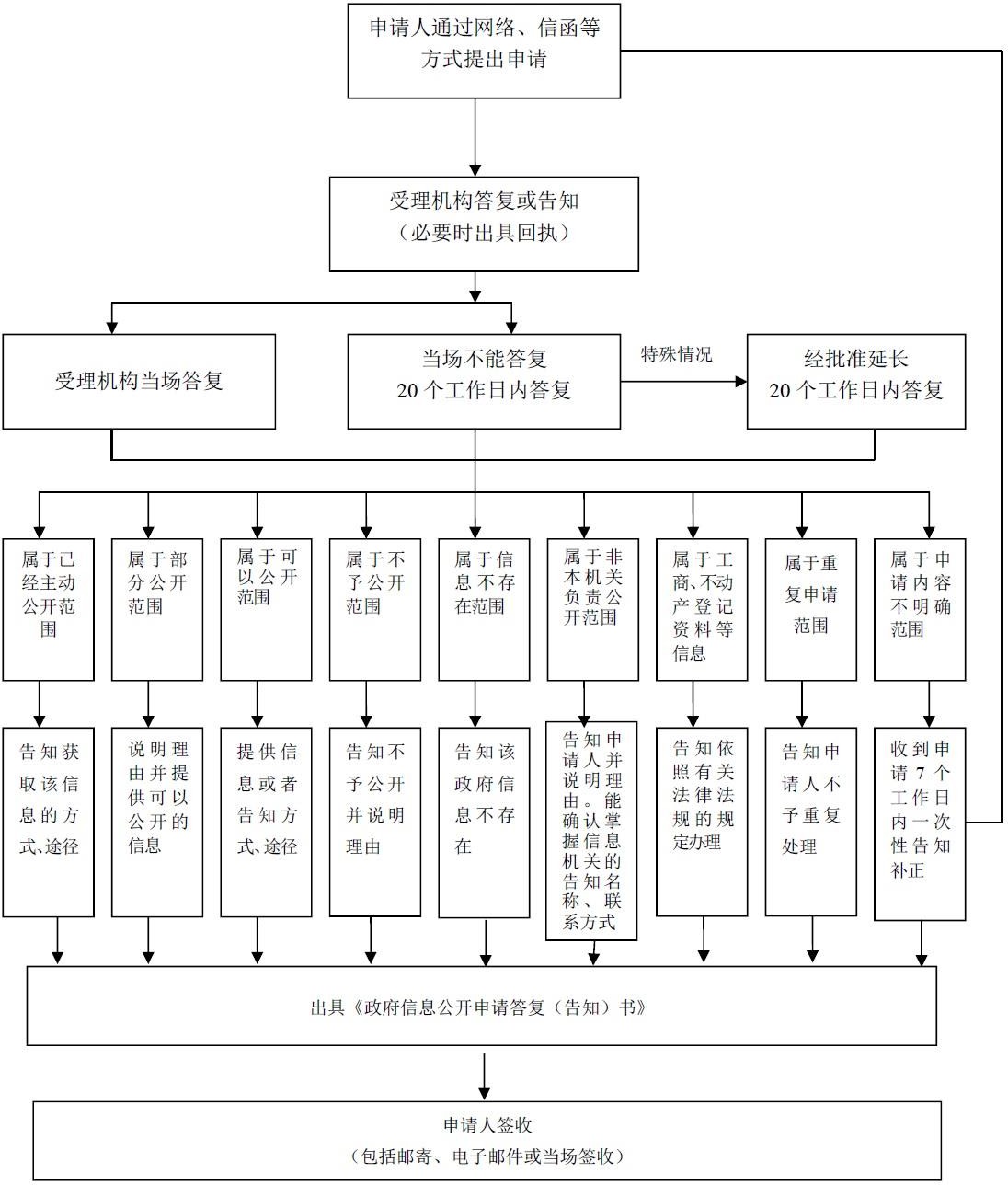 